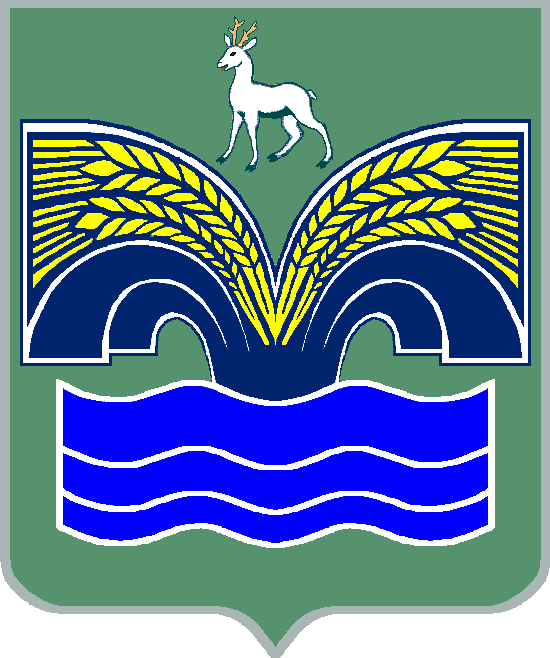 АДМИНИСТРАЦИЯСЕЛЬСКОГО ПОСЕЛЕНИЯ ХОРОШЕНЬКОЕМУНИЦИПАЛЬНОГО РАЙОНА КРАСНОЯРСКИЙСАМАРСКОЙ ОБЛАСТИПОСТАНОВЛЕНИЕот 18 сентября 2019 года № 82Об утверждении реестра мест (площадок) накопления твердых коммунальных отходов, расположенных на территории сельского поселения Хорошенькое муниципального района Красноярский Самарской областиРуководствуясь Федеральным законом от 06.10.2003 № 131-ФЗ «Об общих принципах организации местного самоуправления в Российской Федерации», в соответствии с частью 2 статьи 8, частью 4 статьи 13.4 Федерального закона от 24.06.1998 № 89-ФЗ «Об отходах производства и потребления» Администрация сельского поселения Хорошенькое муниципального района Красноярский Самарской области ПОСТАНОВЛЯЕТ:Внести изменение в Постановление Администрации сельского поселения Хорошенькое муниципального района Красноярский Самарской области от 05.04.2019 г. № 32 «Об утверждении реестра мест (площадок) накопления твердых коммунальных отходов, расположенных на территории сельского поселения Хорошенькое муниципального района Красноярский Самарской области»- дополнить Реестр пунктом 5 следующего содержания (Приложение):Опубликовать настоящее постановление в газете «Красноярский вестник» и разместить на официальном сайте Администрации муниципального района Красноярский Самарской области в разделе Поселения /Сельское поселение Хорошенькое/.3. Настоящее постановление вступает в силу со дня его официального опубликования.4. Контроль за исполнением настоящего постановления оставляю за собой.Глава сельского поселения Хорошенькое муниципального районаКрасноярский Самарской области                                             С.А. Паничкин   Приложение к постановлению администрации сельского поселения Хорошенькое муниципального района Красноярский Самарской области от 18.09.2019 г. № 82                                                      Реестр мест (площадок) накопления твердых коммунальных отходов, расположенных на территории сельского поселения Хорошенькое муниципального района Красноярский Самарской областиПриложение № 1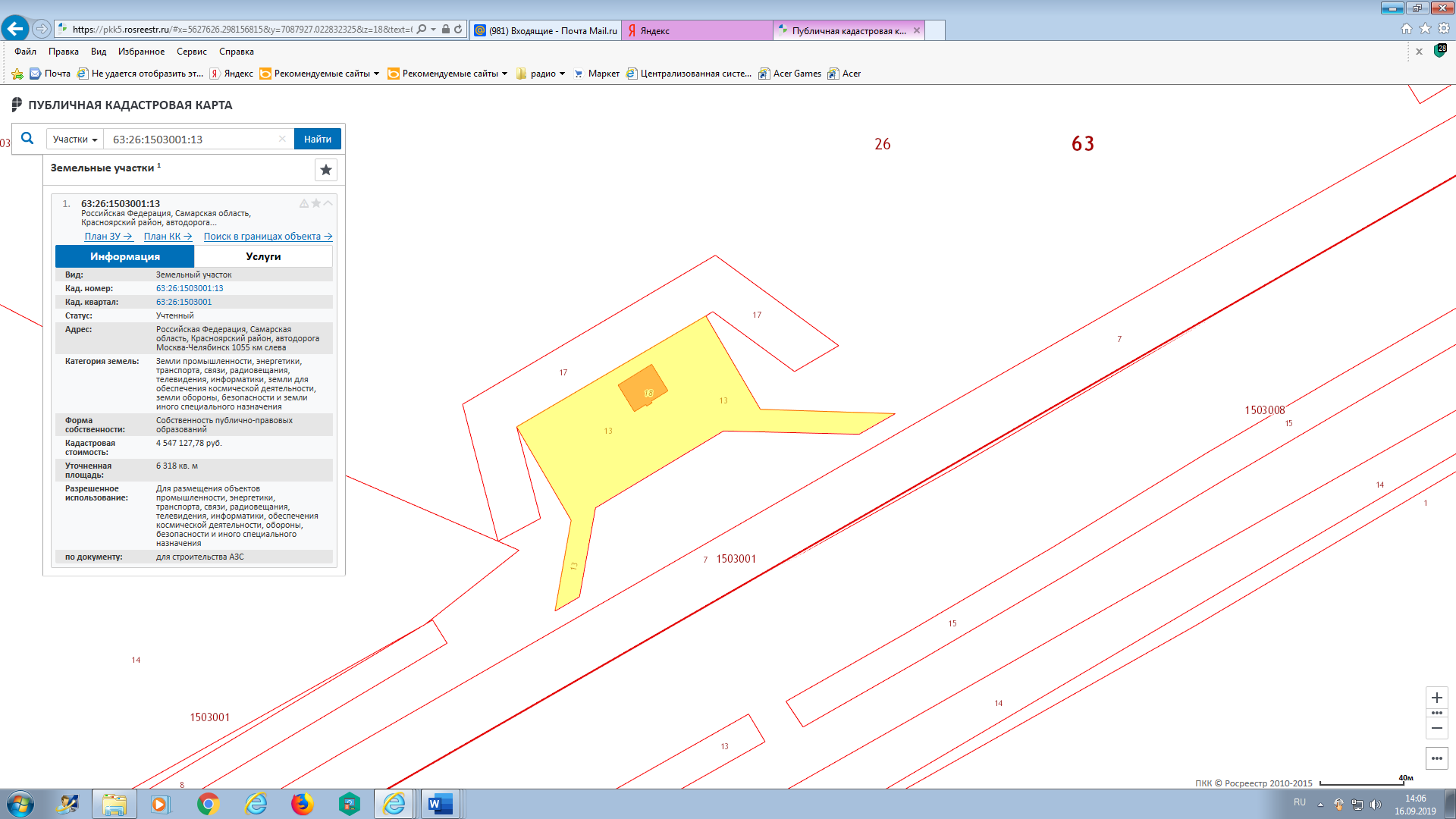 Географические координаты площадки накопления ТКО - 53,563727/50,553202№ п/п№ п/п№ п/пДанные о нахождении мест(площадок) накопления ТКОДанные о нахождении мест(площадок) накопления ТКОДанные о технических характеристиках мест (площадок) накопленияДанные о технических характеристиках мест (площадок) накопленияДанные о технических характеристиках мест (площадок) накопленияДанные о технических характеристиках мест (площадок) накопленияДанные о технических характеристиках мест (площадок) накопленияДанные о собственниках мест (площадок) накопления твердых коммунальных отходовДанные о собственниках мест (площадок) накопления твердых коммунальных отходовДанные об источниках образования твердых коммунальных отходов, которые складируются в местах№ п/п№ п/п№ п/пАдресАдресМатериал покрытия Площадь контейнерной площадки, кв.м.КартаКоличество контейнеровОбъем одногоконтейнера накопителя, м.куб.для ЮЛ: полное наименование и ОГРН, адресдля ИП: Ф.И.О., ОГРН записи в ЕГРИП, адрес регистрации по м/ж; для ФЛ: Ф.И.О., серия, номер и дата выдачи паспорта или иного документа, удостоверяющего личность, адрес регистрации по м/ж, контактные данные)111223456789105.5.5.Самарская область, Красноярский район, автодорога Москва-Челябинск, 1055 кв., слева, АЗС №504Самарская область, Красноярский район, автодорога Москва-Челябинск, 1055 кв., слева, АЗС №504бетон7,3Приложение№132 контейнера –по 1,1 м.куб., 1 контейнер - 0,75 м.куб.ООО «Татнефть-АЗС Центр»; ОГРН 106164406437, адрес: 423548, Республика Татарстан, Альметьевский район, ул. Ризы Фахретдиновой, д. 37  -ООО «Татнефть-АЗС Центр»